Guía de apoyo al hogar “Pensamiento Matemático” KÍNDEREstimadas familias: Esperando se encuentren bien en sus hogares y cuidando la salud. Los invito a conocer el nuevo contenido que trabajaremos.Tema: Figuras Geométricas¿Qué son las figuras geométricas? Son conjuntos cerrados y definidos por una serie de puntos. Algunos ejemplos de figuras son: el círculo, triángulo, rectángulo, cuadrado, entre otros.¿Para qué sirven las figuras geométricas? Las figuras geométricas apoyan la consolidación del razonamiento espacial, asociado a formas. También desempeña habilidades viso motoras en los niños.Las páginas a trabajar en el libro son: Tercera semana: 46, 47, 48 y 49Cuarta semana: 50, 51, 52 y 53IMPORTANTE: En esta ocasión no es necesario imprimir la guía, solo subir registro de video con la realización de la actividad.Ejemplos de figuras geométricas que trabajaremos: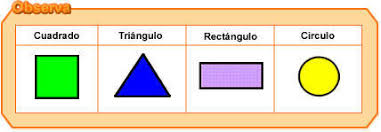 Actividad N°1: Instrucciones:_ Une cada figura geométrica con la forma que más se asemeja a cada objeto.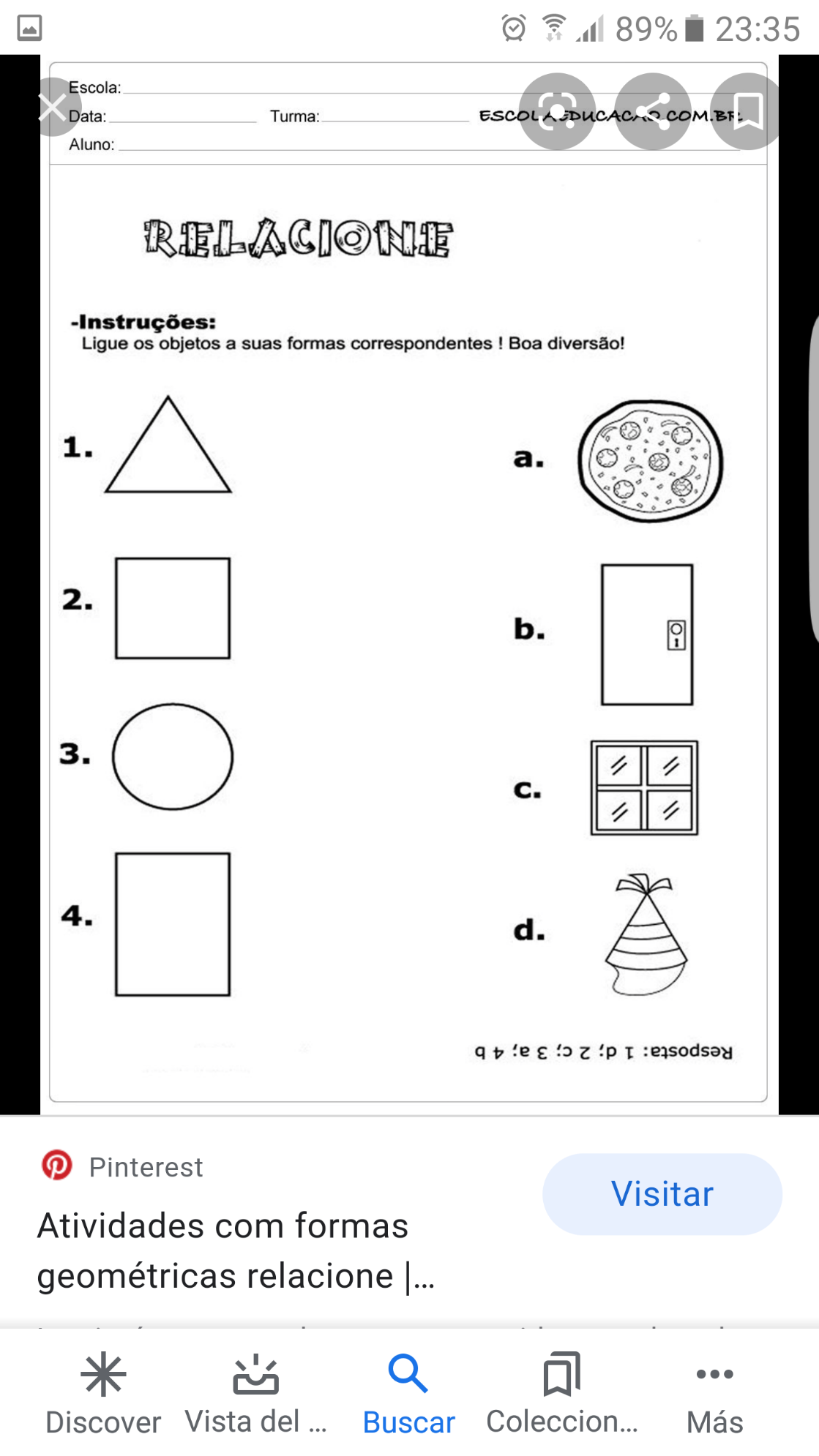 Actividad N°2:Cuenta el total de cada figura geométrica y anota la cantidad correspondiente (en la parte inferior).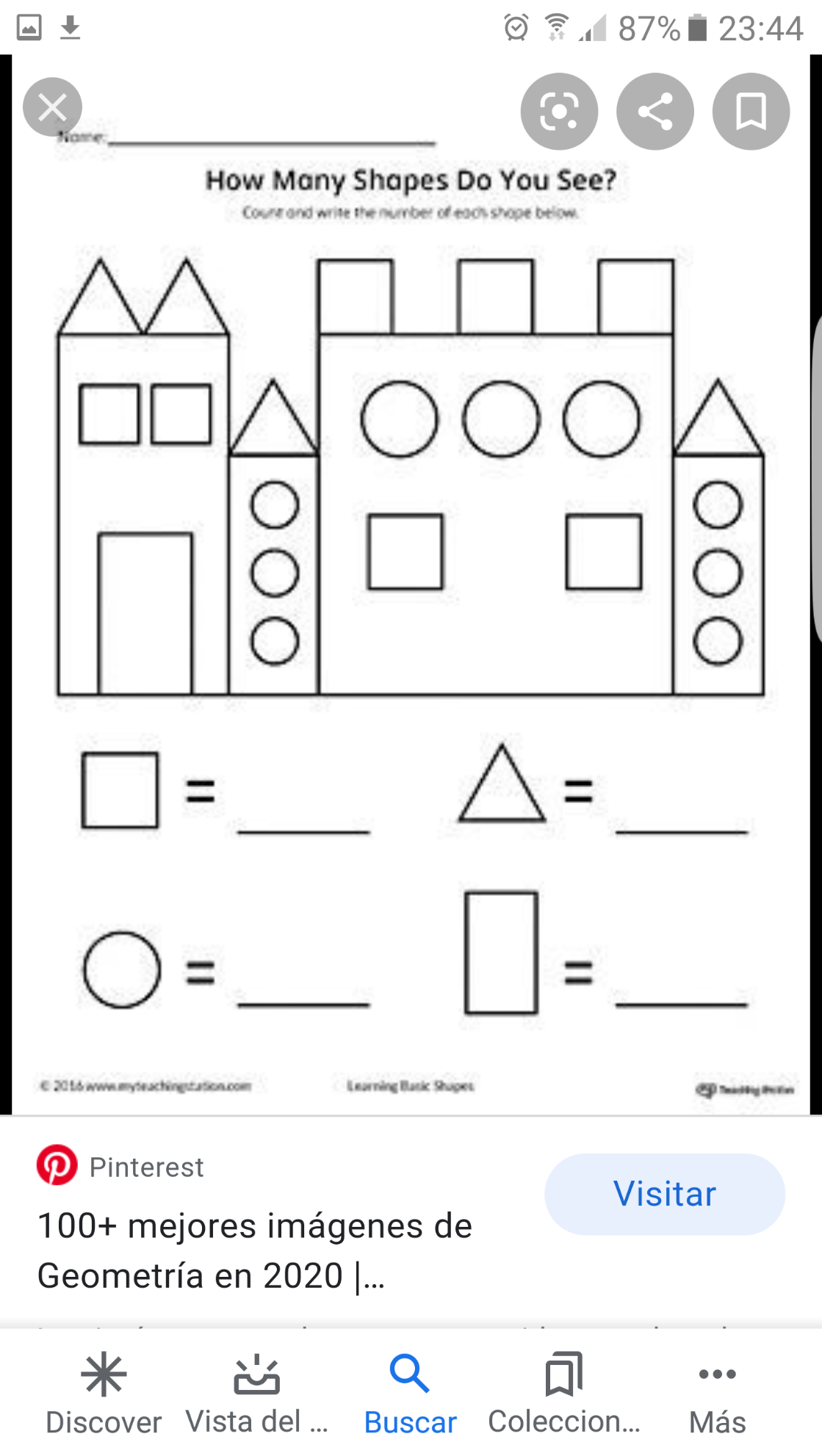 Actividad N°3:Trabajaremos con papel lustre y si no tienes, puedes ocupar una hoja en blanco y colorearlas de diferentes colores.En esta actividad trabajaremos con material concreto, te invito a recortar figuras geométricas de diferentes tamaños (del más pequeño más grande). Recorta: 4 círculos, 4 cuadrados, 4 triángulos y 4 rectángulos.Realiza una creación artística con las figuras, te dejo algunos ejemplos (puedes replicar o hacer tu propio modelo de dibujo).Como podemos observar, estos dibujos están creados con las figuras geométricas aprendidas, estas son: círculos, triángulos, cuadrados y rectángulos.¡TE INVITO A REALIZAR EL DESAFIO!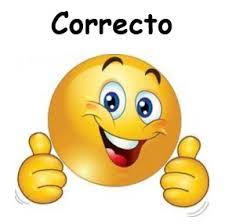 Ámbito: Interacción y Comprensión del Entorno.Núcleo: Pensamiento MatemáticoObjetivo de aprendizaje: N°10 Identificar atributos de figuras 2D y 3D, tales como: forma, cantidad de lados, vértices, caras, que observa en forma directa o a través de Tics.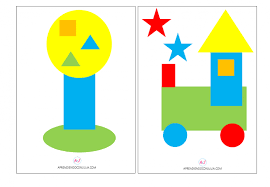 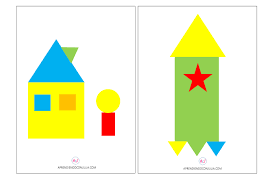 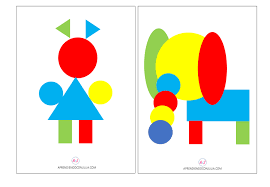                Un Árbol                                           Una Casa                                                 Una niñaFAMILIA RECORDEMOS: No olviden tomar fotografías de la realización de tu actividad y subirla a la plataforma LIRMI y de esta manera podamos evaluar tus actividades.